TOBERMOREPRIMARY SCHOOL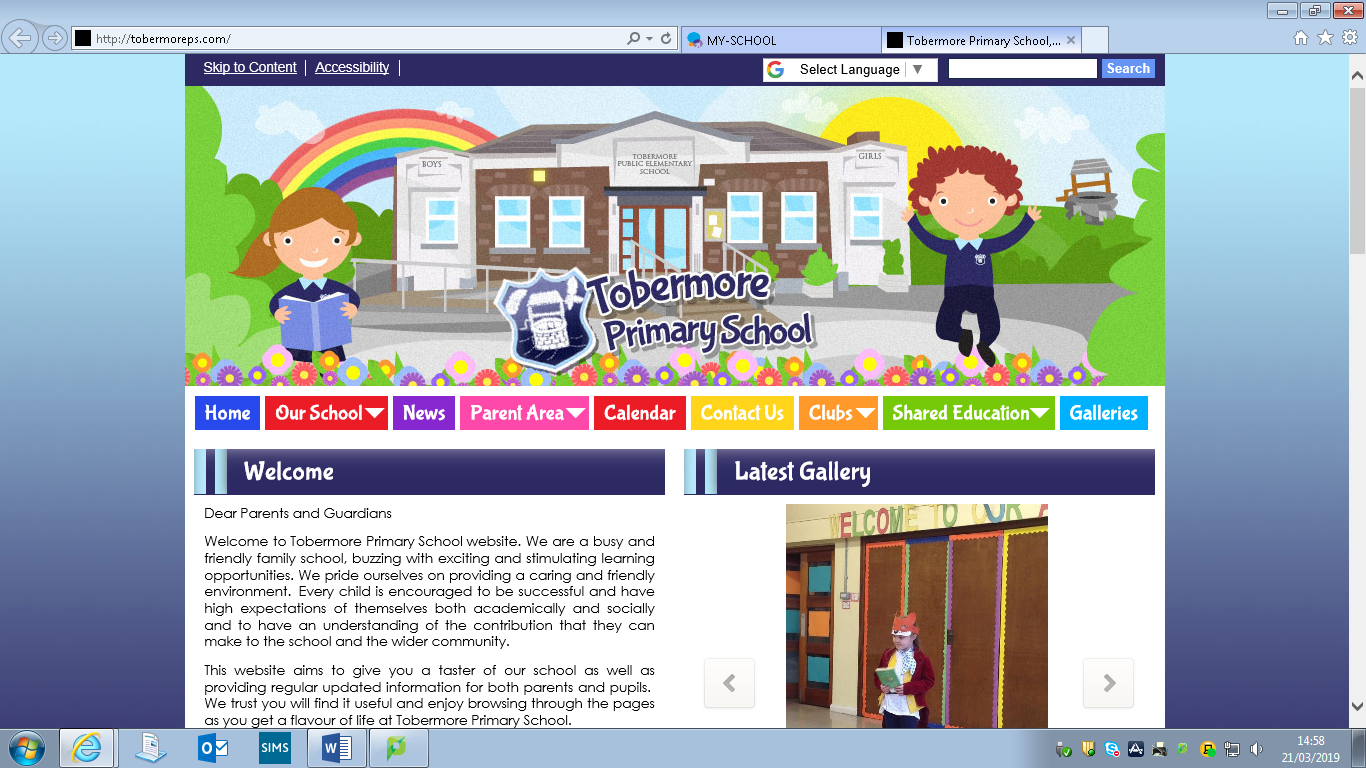 ATTENDANCE POLICYDate Reviewed: April 2019Due for Review: April 2021Attendance PolicyIntroduction Regular school attendance is crucial in raising standards in education and ensuring that every child can have full access to the school curriculum and reach their full potential. Tobermore Primary School will strive to promote an ethos and culture which encourages good attendance and where each pupil will feel valued and secure. Aims 1. To improve/maintain the overall attendance of pupils at Tobermore Primary School. 2. To develop a framework that defines roles and responsibilities in relation to attendance. 3. To provide advice, support and guidance to parents/guardians and pupils. 4. To promote good relationships with the Education Welfare Service. Role of the School Tobermore Primary School follows the Ethos of a Rights Respecting School. The school community works tirelessly to promote pupils’ entitlement to a primary education (article 28).The Principal has overall responsibility for school attendance; Teachers/staff should bring any concerns regarding school attendance to his attention. The Board of Governors provide support by reviewing school attendance figures and targets and ensuring it is placed as an agenda item at each meeting. Teaching staff regularly monitor the attendance and punctuality of pupils by ensuring that attendance is recorded at the beginning of morning and afternoon registration sessions. It is the responsibility of the school to ensure attendance and lateness records are up-to-date. On returning to school, if a reason for absence has not been provided, letters are sent to parents requesting a reason for absence. If none is provided, then the absence will be recorded as such. The school shares the attendance percentage with parents at the end of each school year in the Annual Report and more frequently where there are concerns. To record and monitor attendance accurately and in a consistent way, school will adhere to the guidance provided in the Department of Education Circular 2017/15, which can be found at the following link: www.education-ni.gov.uk/publications/circular-201715-attendance-guidance-and-absence-recording-by-schools Tobermore Primary School is committed to working with parents/guardians to encourage regular and punctual attendance.Role of Parent/Guardian Parents have a legal duty to ensure that their child attends school regularly and arrives on time. The duty of a parent, in relation to the education of their children, is found in the Education & Libraries (Northern Ireland) Order 1986, which states: “The parent of every child of compulsory school age shall cause him/her efficient full-time education suitable to his/her age, ability and attitude and to any special educational needs he/she may have, either by regular attendance at school or otherwise.” If a child is registered in school, their parent/guardian has a legal duty to ensure that they regularly attend that school. It is a parent’s/guardian’s responsibility to inform the school of the reason for a pupil’s absence on the first day of absence; this can be done by contacting the school office before 9.15 am. If the absence is likely to be prolonged, this information should be provided to enable the school to assist with homework or any other necessary arrangements which may be required. As part of our Safeguarding procedures, the school office may contact the parent or carer and other emergency contacts if a message has not been received regarding the reason for the absence, to check on the safety of the child. Pupils are expected to be in school at 9am for registration and the beginning of classes. It is the responsibility of parents/guardians to ensure that their children are punctual. Lateness is recorded at registration and on children’s attendance records. If your child appears reluctant to attend school, please discuss the matter promptly with the class teacher or Principal to ensure that both you and your child receive maximum support. Tobermore Primary School discourages holidays during term-time due to the impact that has on pupils’ learning. Family holidays taken during term-time will be categorized as an ‘unauthorised absence’. Only in exceptional circumstances will a holiday be authorised. Parents should ensure as far as is possible that all medical/dental appointments are outside school hours. Role of Pupils Each pupil at Tobermore Primary School must attend school punctually and regularly. The doors of school will open when the bell rings at 8:50. Children will then be responsible for walking quietly down to their classroom. Arrival at school Pupils are expected to arrive at school between 8:50am and 9:00am. All children must be in school by the second bell at 9:00. For children attending breakfast club children will be allowed to enter school at 8:20am.Action for Low Attendance Pupil attendance is monitored intermittently throughout the year. In cases where lateness or absence is causing concern, parents will be contacted and requested to take appropriate steps. Educational Welfare Service In cases when a child’s attendance falls below 85%, the school is legally obliged to report this to the Educational Welfare Officer (EWO). In many cases an explanation can be provided to the school (such as long-term medical condition, etc) however if this is not possible then the EWO may choose to investigate. Non-attendance is an important issue which is treated seriously. However, each case is different and the school acknowledges that no one standard response will be appropriate in every case. Consideration is given to all factors affecting attendance before deciding what intervention strategies will be applied. In every case early intervention is essential to prevent the problem from worsening. It is essential that parents keep school fully informed of any matters which may affect their child’s attendance. Lateness The class register is taken between 8:50am and 9:00am. Pupils arriving after this will be marked as ‘Late’. Frequent lateness is disruptive to learning, both for the child concerned and the class. This will be discussed with parents at Open Evenings and may be referred to Education Welfare Officer (EWO).Authorised Absence An absence is classified as ‘authorised’ when a child has been away from school for a legitimate reason and the school has received notification from a parent or carer. Examples may include a family bereavement, hospital internment, or a relevant sporting/musical activity. Unauthorised Absence An absence is classified as ‘unauthorised’ when a child is away from school without the permission of the Principal. Unauthorised absences are those which school does not consider reasonable and for which authorisation has not been given. This may include (but not exhaustively): Parents keeping children off school unnecessarily; Truancy during the school day; Absences which have never been properly explained; Term-time holidays. Authorising Absence Only the Principal can authorise absence for approved reasons. The absence must be unavoidable or clearly in the pastoral interests of the child/family. The Principal is not obliged to accept a parent’s explanation. Authorised absence codes will only be used after there has been some communication between the parent and school. The following reasons are examples (but not an exhaustive list) of the kinds of absence that will not be authorised: Pupil kept off school unnecessarily;Pupils who arrive at school after the morning session has been closed and are too late to be marked as present for the morning session;Shopping trip; Family holiday during term-time. Leave of Absence/Holiday Absence Time off school for family holidays cannot be authorised. Schools have the discretion, in exceptional circumstances, to authorise leave absence: For service personnel and other employees who are prevented from taking holidays outside term-time if the holiday will have minimal disruption to the pupil’s education; When a family needs to spend time together to support each other during or following a crisis. Applications for Leave of Absence where dates can be known ahead MUST be made in advance of the requested date. Consideration is given to each request before a decision is reached on behalf of the Board of Governors. Each case will be judged on its merits in line with the criteria outlined above. The decision is final and once the decision not to authorise the leave is taken it cannot be authorised retrospectively. 